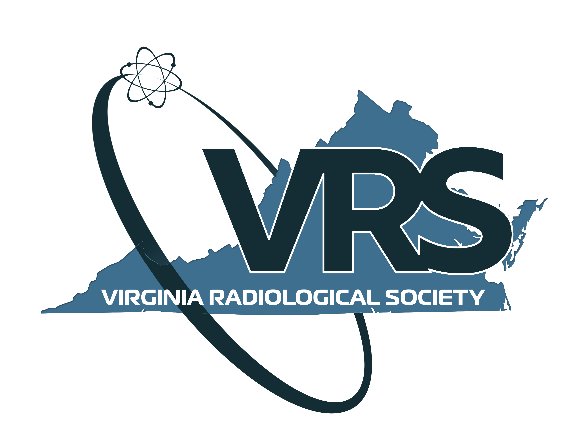 2021 ANNUAL MEETING | ABSTRACT SUBMISSION FORMThe Virginia Radiological Society Abstract Award Committee invites you to submit an abstract for consideration at our 2021 Annual Meeting which will take place on August 7-8, 2021 at the Jefferson Hotel in Richmond, Virginia.CONTACT INFORMATION:Author’s Name(s) & Degree(s):	 	 (list all authors)Presenter’s Name and Degree:	 Title of Abstract:			 Institution:				 Year of Residency:			 Preferred Mailing Address:		 Preferred Phone Number:		 Email Address:			 SPECIFICATIONS FOR ABSTRACTS:Abstracts for the 2021 program must be submitted by May 28, 2021 at midnight. The submission should be no more than 2 pages, single space, 12-point type and include a title, introduction/objectives, materials and methods, results, and conclusion. INSTRUCTIONS:Send this completed document as a Word file.Send a PDF file with the abstract title and abstract only without any identifying information (remove your contact information).  Name both files as follows: <<Your Last Name>>VRS Abstract Submission Form<<Your Last Name>> VRS AbstractSend to:  Lara Knowles at lknowles@ramdocs.org by midnight on May 28, 2021.